            муниципальное бюджетное дошкольное образовательное учреждение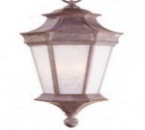 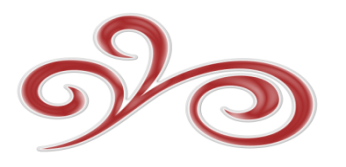                                       «Детский сад №6 общеразвивающего вида «Светлячок»Журнал для родителейТема консультации:«Игры доброжелательного общения»	Умение выстраивать и поддерживать хорошие межличностные отношения позволяет нам иметь широкие социальные связи, верных друзей и счастливую семью. Развитие способностей детей к построению таких взаимоотношений может помочь предотвратить развитие проблем, таких как межличностные конфликты и одиночество. Игры доброжелательного общения – так называют игры для развития умения общаться, умения сотрудничать. В эти игры можно играть дома, во дворе, в детском саду, на празднике или семейной вечеринке. В статье собраны игры, которые я использую в своем  общении с детьми.«Комплименты»Цель: развивать умение оказывать положительные знаки внимания сверстникам.Описание игры: дети становятся в круг. Педагог, отдавая мяч одному из детей, говорит ему комплимент. Ребёнок должен сказать “спасибо” и передать мяч соседу, произнося при этом ласковые слова в его адрес. Тот, кто принял мяч, говорит “спасибо” и передает его следующему ребёнку. Дети, говоря комплименты и слова благодарности, передают мяч сначала в одну, потом в другую сторону.«Закончи предложение»Цель: учить детей осознавать свои привязанности, симпатии, интересы, увлечения и рассказывать о них.Описание игры: дети стоят в кругу. В качестве ведущего — педагог. У него в руках мяч. Он начинает предложение и бросает мяч — ребёнок заканчивает предложение и возвращает мяч взрослому:Моя любимая игрушка…Мой лучший друг….Моё любимое занятие….Мой любимый праздник….Мой любимый мультфильм….Моя любимая сказка…Моя любимая песня….«Чей голосок?»Цель: развивать внимание к партнёру, слуховое восприятие.Описание игры: дети садятся полукругом, ведущий — впереди всех спиной к играющим. Кто-нибудь из детей окликает ведущего по имени. Ведущий, не оборачиваясь, должен назвать того, чей голос он услышал. Можно ввести какой-либо персонаж и условные слова. Как всегда, воспитатель наравне с детьми участвует в игре. Сначала дети окликают ведущего обычным голосом, со временем, когда они хорошо узнают друг друга, можно специально изменять интонацию, высоту голоса для затруднения узнавания.«Зоопарк»Цель: развивать невербальные способы общения.Описание игры: каждый из участников представляет себе, что он — животное, птица, рыба. Воспитатель дает 2—3 минуты для того, чтобы войти в образ. Затем по очереди каждый ребёнок изображает это животное через движение, повадки, манеру поведения, звуки и т.д. Остальные дети угадывают это животное.«Я хочу с тобой подружиться»Цель игры: сплочение, установление доверительного контакта между детьми.Описание игры: Из участников игры выбирается водящий‚ который произносит слова: «Я хочу подружиться с...», а дальше описывает внешность одного из игроков. Тому, о ком говорят, нужно себя узнать, быстро подбежать к водящему и пожать руку. Далее водящим становится он.«Встаньте, все кто…»Цель игры: сплочение, установление доверительного контакта между детьми.Описание игры: дети сидят в кругу. Ведущий говорит, что мы все очень разные и в то же время чем-то друг на друга похожи. Предлагает убедиться в этом. Говоря: «Встаньте все, кто любит мороженое (плавать в реке, убирать игрушки, кататься с горки и т.д.» Дети сначала просто играют, а затем делаю вывод, что действительно у них есть много общего.«Насос и мяч»Цель: расслабить максимальное количество мышц тела, развитие доверия друг к другуПроцедура проведения. «Ребята, разбейтесь на пары. Один из вас - большой надувной мяч, другой насосом надувает этот мяч. Мяч стоит, обмякнув всем телом, на полусогнутых ногах, руки, шея расслаблены. Корпус наклонен несколько вперед, голова опущена (мяч не наполнен воздухом). Товарищ начинает надувать мяч, сопровождая движение рук (они качают воздух) звуком «с». С каждой подачей воздуха мяч надувается все больше. Услышав первый звук «с», он вдыхает порцию воздуха, одновременно выпрямляя ноги в коленях, после второго «с» выпрямилось туловище, после третьего - у мяча поднимается голова, после четвертого - надулись щеки и даже руки отошли от боков. Мяч надут. Насос перестал накачивать. Товарищ выдергивает из мяча шланг насоса. Из мяча с силой выходит воздух со звуком «ш». Тело вновь обмякло, вернулось в исходное положение». Затем играющие меняются ролями.«Коровы, собаки, кошки»Цель: развитие способности к невербальному общению, концентрации слухового внимания; воспитание бережного отношения друг к другу; развитие умения слышать других.Ход игры. Ведущий говорит: «Пожалуйста, встаньте широким кругом. Я подойду к каждому и шёпотом скажу на ушко название животного. Запомните его хорошенько, ток как потом вам нужно будет стать этим животным. Никому не проговоритесь о том, что я вам прошептала». Ведущий по очереди шепчет каждому ребёнку: «Ты будешь коровой», «Ты будешь собакой», «Ты будешь кошкой». «Теперь закройте глаза и забудьте человеческий язык. Вы должны говорить только так, как «говорит» ваше животное. Вы можете, не открывая глаз, ходить по комнате. Как только услышите «своё животное», двигайтесь ему навстречу. Затем, взявшись за руки, вы идёте уже вдвоём, чтобы найти других детей, «говорящих на вашем языке». Важное правило: не кричать и двигаться очень осторожно». Первый раз игру можно провести с открытыми глазами.«Охота на тигров» (авторы — Е. Карпова. Е. Лютова)Цель: развитие коммуникативных навыков.Необходимые приспособления: маленькая игрушка (тигр).Описание игры: дети встают в круг, водящий отворачивается к стене и громко считает до 10. Пока водящий считает, дети передают друг другу игрушку. Когда ведущий заканчивает считать, ребенок, у которого оказалась игрушка, закрывает тигра ладошками и вытягивает вперед руки. Остальные дети делают точно так же. Водящий должен найти тигра. Если он угадал, то водящим становится тот, у кого была игрушка.Комментарий: трудности могут возникнуть во время игры у аутичных детей, потому им можно разрешить сначала присмотреться к тому, как играют другие дети.Можно потренировать детей в умении сдерживать эмоции, не проявлять их внешне. Это достаточно трудно для детей-дошкольников. Но в игровой форме этому можно научить (игры, подобные «Море волнуется ...», « Царевна-Несмеяна »).«Звериное пианино»Цель: развивать умение сотрудничать друг с другом.Дети садятся в одну линию (получается клавиатура фортепиано).  Ведущий   раздает каждому ребенку карточки с изображениями животных,  голосами которых будут звучать «клавиши» (кошка, собака, свинья, мышка и т. д.).  Ведущий, то есть «пианист», дотрагивается до голов детей («играет на клавишах»). А «клавиши» издают каждая свой звук.Можно играть и на коленках – клавишах. Тогда можно ввести в игру еще и громкость звука. Если пианист легко дотронулся до клавиши – она звучит очень тихо, еле слышно, если сильнее – то громко. Если сильно – то «клавиша» говорить громко.«Коробка добрых дел»Цель: Вызывать стремление делать добрые дела.Из плотной цветной бумаги или картона вырежьте любые фигурки: сердечки, цветочки или кружочки. В конце дня предложите малышу бросить в коробку столько цветочков и сердечек, сколько добрых поступков он совершил за сегодня. Если он затрудняется, постарайтесь найти доброту в самых маленьких хороших делах. «Путанка в кругу»Цель: развивать умение сотрудничать друг с другом.Игроки встают в круг и берутся за руки. Руки расцеплять нельзя! Игроки запутывают круг – не расцепляя рук, перешагивая через руки, оборачиваясь и так далее. Когда путанка готова, в комнату приглашается водящий. Ему нужно распутать игроков обратно в круг, не расцепляя их рук.«Что изменилось?»Цель: развитие коммуникативных навыков.Игроки делятся на две группы. Одна группа будет загадывать, другая – отгадывать. Те, кто будет отгадывать, выходят из комнаты. Игроки, оставшиеся в комнате, вносят несколько изменений в свой внешний вид. Например, можно взять чужую сумочку себе на плечо или расстегнуть одну пуговицу на рубашке, завязать новую резиночку на косичку, поменяться местами, изменить прическу. Когда игроки готовы, они зовут товарищей в комнату. Другая команда должна угадать, что изменилось. Затем команды меняются местами. В игру можно играть не только командой, но и даже парой.Хорошо, если в комнате, где будут происходить изменения, будет зеркало – это очень удобно. Но можно обойтись и без него и поиграть в эту игру даже в турпоходе. Получается очень весело. Припасите для этой игры реквизит (платочки на шею, ремешки, заколки и другие вещи, с помощью которых можно вносить изменения в свой внешний вид). «Найди своего ребенка»Цель: развитие коммуникативных навыков.Это игра для семейных групп и семейных праздников. Игра любимая, замечательная, веселая.Игроки делятся на две команды. В одной команде — родители, в другой – их дети. Родителям по очереди завязываются глаза, и им нужно найти своего ребенка среди всех других детей на ощупь.  Детям запрещено при этом что-либо говорить и подсказывать. Наоборот, нужно запутать родителей – например, поменять кофту или снять бантик с волос, перебежать в другое место комнаты, присесть (чтобы не догадались по росту) и так далее. Как только родитель угадал своего малыша, он говорит: «Вот Аня!» (называет имя ребенка) и снимает повязку. Если родитель не угадал – то он получает фант, который отыгрывается в конце игры.«Уши-нос-глаза»Цель: развитие коммуникативных навыков.Все игроки стоят в кругу. Ведущий начинает говорить вслух и одновременно показывать на себе часть тела: «Уши-уши» (все показывают уши), «Плечи – плечи» (все показывают плечи), «Локти – локти»  (все показывают локти).  Затем водящий начинает специально путать игроков: показывает одну часть тела, а называет другую. Дети должны в случае ошибки водящего не повторять за ним движение. Выигрывает тот, кто ни разу не ошибся. «Конкурс хвастунов».Цель: развивать умение оказывать положительные знаки внимания сверстникам.Игроки сидят в кругу. Ведущий предлагает провести конкурс хвастунов. И выиграет в нем тот, кто лучше всего похвастается… соседом справа! Нужно рассказать о своем соседе, что в нем хорошего, что он умеет, какие поступки совершил, чем он Вам нравится. Задача – найти в своем соседе как можно больше достоинств.Дети могут называть любые достоинства (с точки зрения взрослых, это может быть и не достоинства – например, очень громкий голос — но нам важно мнение ребенка)!